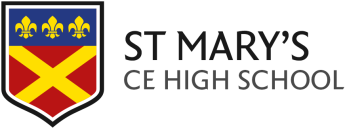 St Mary’s CE High SchoolJOB DESCRIPTION:		Learning Support Assistant (LSA)Salary: 			H3 Pt 5-6This post is term time only: 27.5hrs per week x 38 weeksJob Purpose:Promote the safeguarding and wellbeing of all studentsPromote inclusion and raise attainment of students to achieve full potentialTo support and assist teachers in the provision of high quality teaching and learning provisionTo work with Teachers to provide alternative curriculum for students not following mainstream curriculumTo support teachers and the Inclusion Team with tracking the progress of students To promote a positive learning cultureLiaise with parents/carers to provide information and support home school collaborationFacilitate and contribute to individual and small group support workResponsible to: Inclusion Coordinator/Assistant Head Teacher / Inclusion DirectorKey Tasks and Responsibilities:Plan with teaching staff to support progress of students on the Additional Needs RegisterTo take responsibility for promoting and safeguarding the welfare of children and young personsTo ensure all practice contributes to achieving the highest standards of attainment and behaviour of students of all abilitiesTo work closely with the Inclusion Director SENCO, and the Inclusion Team and members of staff responsible for teaching and learningTo work closely with the Inclusion Director SENCO and the Inclusion Team to ensure that student learning and behavioural needs are met in and outside of the classroom environmentTo work with the Inclusion Director SENCO and the Inclusion Team to support tracking and monitoring of student progressTo mentor, support and challenge students as part of the role of key workerTo work with the Inclusion SENCO a Director and the Inclusion Team to provide targeted support for individuals and/or small groups of studentsTo attend meetings regarding matters relating to student progress review and support e.g. IEP meetings, target setting meetingsTo contribute to collating/maintaining records/student files of the student working in the Student CentreTo support intervention resources and materials to enable students to achieve their potential and make progressTo liaise with parents/carers regarding student progress and support when appropriateTo plan and deliver differentiated resources to support the learning of young people with Special Education NeedsTo contribute/support the effective use of the rewards and sanctions proceduresTo keep up to date with the use of ICT to facilitate student support and administrationTo supervise students within the building and on the school site during one of the student break timesThe particular responsibilities may be amended at any time in order to respond to the changing demands and needs of the school.The skills and attributes listed above will be assessed through the application form and supporting statement, the presentation and throughout interview.In addition to candidates’ ability to perform the duties of the post, the interview will also explore issues relating to the safeguarding and promoting the welfare of children including:Motivation to work with children and young peopleAbility to form and maintain appropriate relationships and personal boundaries with children and young peopleEmotional resilience in working with challenging behavioursAttitudes to the use of authority and maintaining disciplineIf the candidate is short listed, any relevant issues arising from references will be taken up at interview.August 2022